EUROPEAN CAT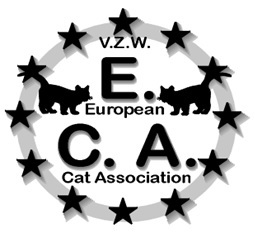 ASSOCIATION Pastoor Coplaan 209 Bus 12070 BurchtTel & Fax: 03 411 12 08gsm: 0495 83 08 73de.pallieter@telenet.beAanvraag lidmaatschapGelieve dit formulier volledig ingevuld terug te sturen naar de leden administratieve zetel!!===>> adres zie website!Al uw gegevens zijn onderworpen aan de wet op de privacy, dienen enkel ter informatie voor de cluben worden niet aan derden meegedeeld.Persoonlijke gegevens:Naam + voornaam:..................................................................Straat + nummer (bus):...........................................................Postcode + gemeente:............................................................Land:.......................................................................................Nationaliteit: ...........................Beroep:..................................Tel:...........................................Gsm:.......................................Email:......................................................................................HK-nummer:.............................geldig tot:..............................BTW-nummer:…………………………………………………..Welke rassen fokt U?................................Bent u nog lid van ander clubs? Zoja, dewelke? .....................................U wenst zich op te geven als:steunend lidnieuw fokkerlidfokkerlid met catteryoverdrachtNieuwe fokkerleden:Nieuwe fokkerleden dienen hieronder 3 (drie) catterynamen in te vullen volgens hunvoorkeur.Indien de eerste naam reeds een bestaande cattery is wordt automatisch de tweede naamgenomen.Catterynamen:1 ....................... ............2 ....................... ............3 ....................... ............Fokkerleden met catteryoverdracht:Cattery naam:..............................................................................Indien U een aanvraag indient voor fokkerlid met catteryoverdracht, van welke club komt u?.......................................................................................................Hebt u dekkaters ter beschikking?o neeno jazo ja, welke rassen en kleuren?123Wenst u actief mee te werken met de club?o neeno jaGedaan te: ....................................op:...............................HandtekeningGraag alles in drukletter invullen AUB!